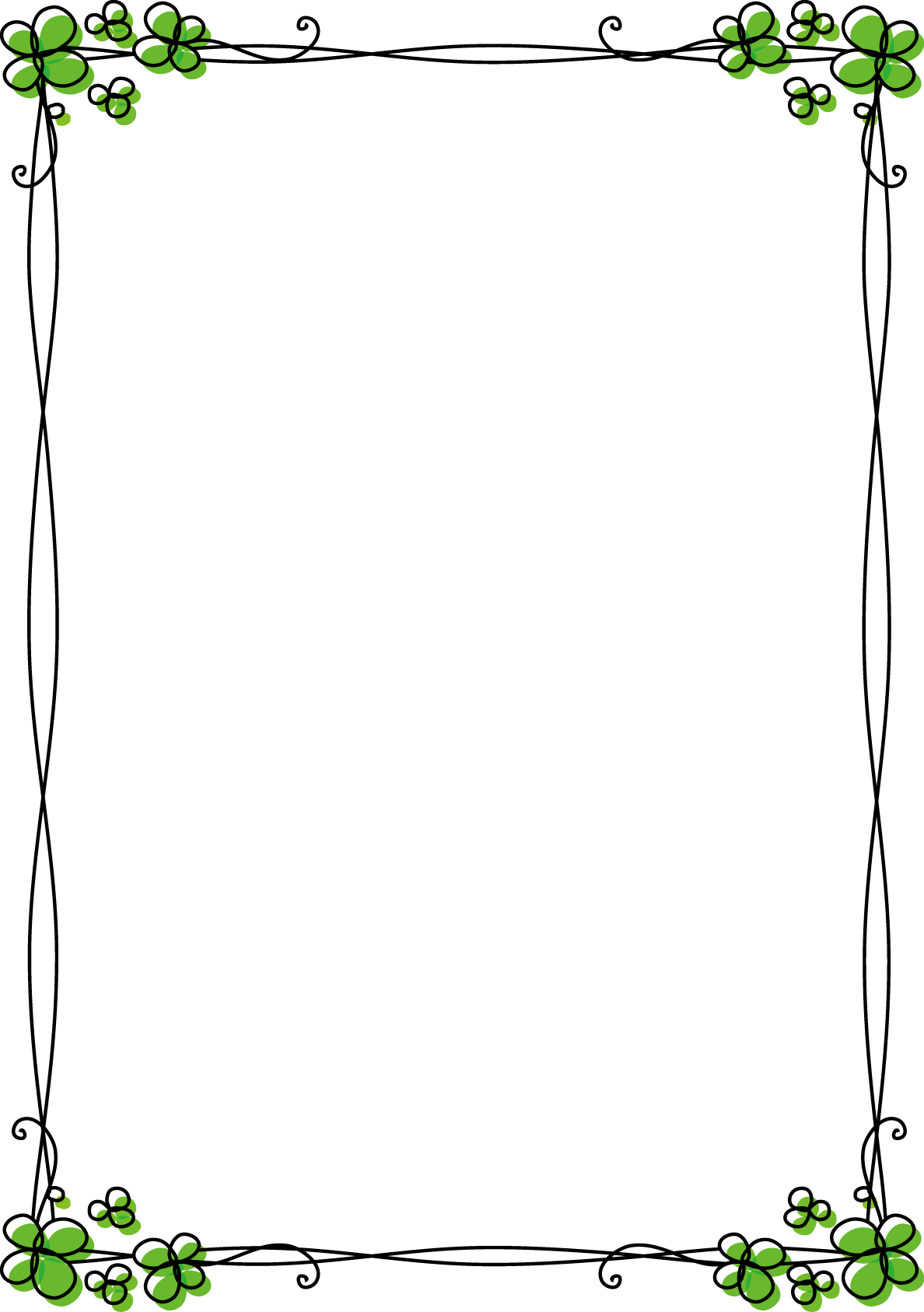 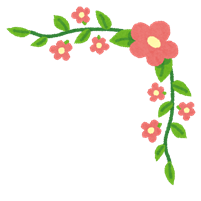 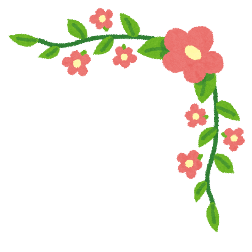 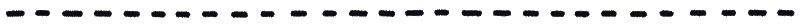 12345678910